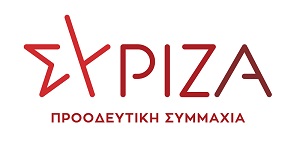 Προς το Προεδρείο της Βουλής των ΕλλήνωνΑναφοράπρος τουςκα. Υπουργό Πολιτισμού και Αθλητισμούκ. Υπουργό ΟικονομικώνΘέμα: Να εφαρμοστεί η νομιμότητα και να αποδοθούν τα πραγματικά ποσά χρηματοδότησης που δικαιούται η ΠΑΕ ΑΟ Ιωνικός  Ο Βουλευτής Β’ Πειραιά Τρύφων Αλεξιάδης καταθέτει ως Αναφορά την επιστολή της ΠΑΕ ΑΟ Ιωνικός (02.09.2022) σχετική με τη νομιμότητα της χρηματοδότησης αθλητικών ομάδων από ποσοστό εσόδων από φορολογικά έσοδα από τυχερά παίγνια.Στην επιστολή της η ΠΑΕ αναφέρει ότι η έκδοση της σχετικής ΚΥΑ των Υπουργών Οικονομικών και Πολιτισμού και Αθλητισμού 114021/2021 (ΦΕΚ 1075/Β/19-3-2021) για τις προϋποθέσεις και τα κριτήρια κατανομής της χρηματοδότησης, βασίστηκε στο άρθρο 79 του Ν. 4764/2020 (Α΄ 256) με ισχύ από 01.03.2021. Όμως ήδη  από τις 28.02.2021 το άρθρο 79 ν. 4764/2020 είχε τροποποιηθεί δυνάμει του άρθρου 483 ν. 4781/2021 και η έναρξη ισχύος του και συνακόλουθα της εμπεριεχόμενης σε αυτό εξουσιοδοτικής διάταξης είχε μετατεθεί για την 01.07.2021 Καθώς το όργανο που την εξέδωσε δεν διέθετε τη νομοθετική εξουσιοδότηση για την έκδοση της, εκείνο το χρονικό διάστημα, η σχετική ΚΥΑ είναι άκυρη.Επιπλέον με τη μετάθεση της έναρξης φορολόγησης των τυχερών παιγνίων, της διανομής των ποσών στις δικαιούχες ομάδες και της σχετικής εξουσιοδοτικής διάταξης για την 01.07.2021, ποσά που αναλογούσαν σε ομάδες της Superleague 1 χορηγήθηκαν σε ομάδες που είχαν υποβιβαστεί και μετείχαν πλέον στη Superleague 2, όπως π.χ. η Α.Ε. Λάρισα, ενώ ακριβώς το αντίθετο, ποσά αναλογούντα σε ομάδα της Superleague 2 χορηγήθηκαν σε ομάδες, οι οποίες κατά το χρονικό αυτό σημείο, ήτοι την 01.07.2021 είχαν προβιβαστεί και μετείχαν πλέον στην Superleague 1, όπως η ΠΑΕ ΑΟ Ιωνικός. Με τον τρόπο αυτό παράνομα, αναφέρει η επιστολή, ομάδες που υποβιβάστηκαν επιχορηγήθηκαν με ποσό 1.500.000 ευρώ ενώ η ΠΑΕ ΑΟ Ιωνικός που προβιβάστηκε έλαβε ποσό μόλις 250.000 ευρώ. Καταλήγοντας η ΠΑΕ ζητά την εφαρμογή του νόμου και την απόδοση του ποσού που της αναλογεί σαν ομάδα της Superleague 1 καθώς είχε ήδη προβιβαστεί κατά το χρόνο έναρξης ισχύος της διάταξης, την 01.07.2021. Επισυνάπτεται η σχετική επιστολή.Παρακαλούμε για την απάντηση και την ενημέρωσή μας σχετικά με τις ενέργειές σας. Αθήνα, 06-09-2022Ο καταθέτων βουλευτήςΑλεξιάδης Τρύφων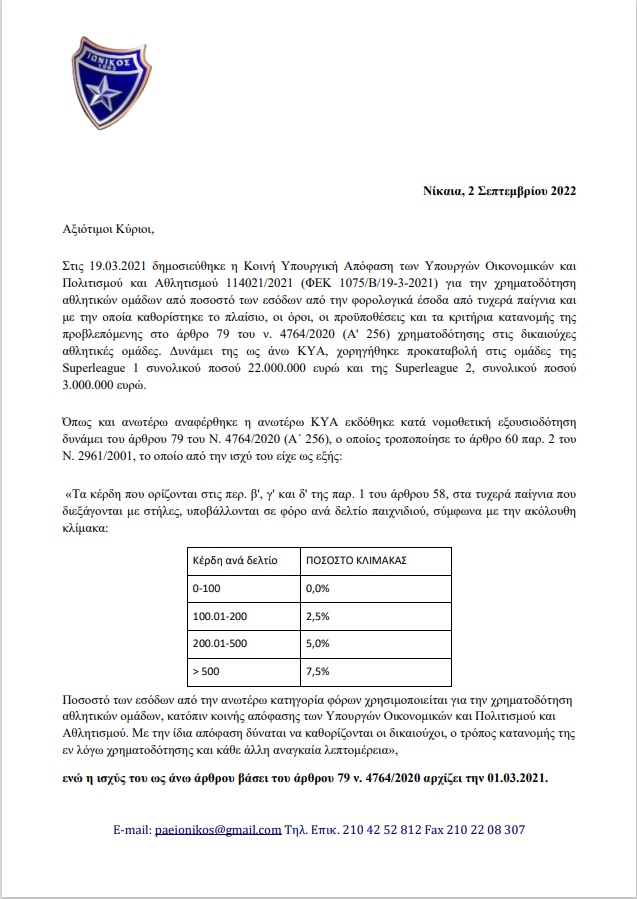 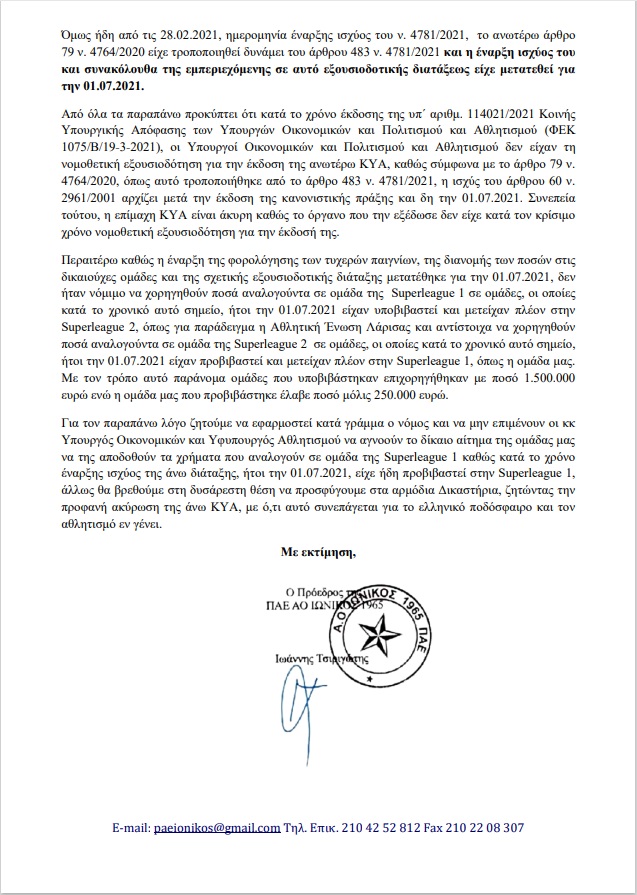 